 Prénom : 			     Note estimée :				Date :			Rappel : Ce contrôle t’évalue aussi bien sur les traces écrites que tu as à ta disposition (exercices, leçons…) que sur ce qui a été vu et discuté à l’oral.Connaître la chronologie de l’empire carolingien		A / VA / NA 	  	   /1 Complète l’arbre généalogique des Carolongiens en écrivant au bon endroit :  Lothaire, Charlemagne, Louis le germanique, Pépin le Bref, Charles le chauve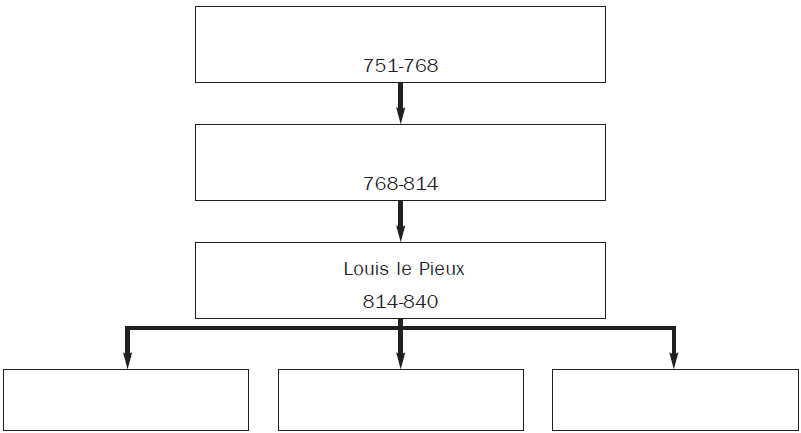 Connaître des dates et événements historiques associés	A / VA / NA 	  	   /6 En Quelle année Charlemagne est-il sacré empereur ? Qui le couronne ? En quoi est-ce important que ce soit cette personne qui le couronne ? Détaille ta réponse un maximum en t’appyant sur tes connaissances.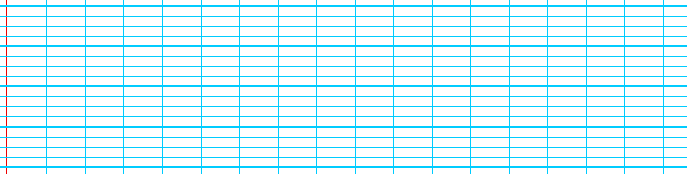  Quelle est la date du traité de Verdun ? Que sais-tu sur ce traité ? Détaille ta réponse un maximum en t’appyant sur tes connaissances.Se souvenir d’un texte lu et débattu en classe			A / VA / NA 	  	   /1 Relie proprement les personnages de l’histoire de Roland à Ronceveaux à leurs noms : Le héros		•		•   DurendalSon compagnon	•		•   GanelonLe traître		•		•   OlivierLe roi			•		•   RolandL’épée		•		•   CharlemagneConnaître l’organisation de l’empire carolingien		A / VA / NA 	  	   /3 Charlemagne ne pouvait pas gérer seul tout son royaume : comment faisait-il ? Détaille ta réponse un maximum en t’appyant sur tes connaissances.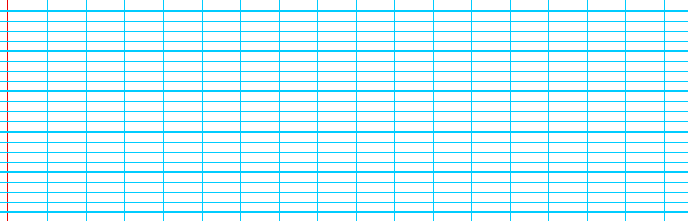 Connaître et comprendre les nouvelles invasions		A / VA / NA 	  	   /6 Qui sont les 3 peuples qui envahissent le royaume ? D’où viennent-ils exactement ? A quelle époque cela se déroule-t-il précisément ?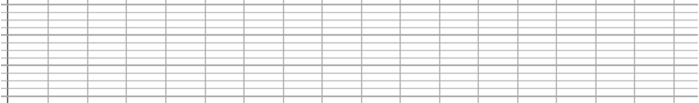  Pour quelle raison l’empire est-il affaibli et se fait-il envahir, contrairement à avant ? Détaille ta réponse un maximum en t’appyant sur tes connaissance.Connaître l’héritage du passé					A / VA / NA 	  	   /3 Qu’avons-nous hérité de Charlemagne et des Carolingiens ?Note :               /20Commentaires :Signature :Note la plus haute :                  /20    Moyenne de la classe :                /20   Note la plus basse :                /20Note la plus haute :                  /20    Moyenne de la classe :                /20   Note la plus basse :                /20Note la plus haute :                  /20    Moyenne de la classe :                /20   Note la plus basse :                /20